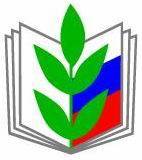 ПРОФСОЮЗ РАБОТНИКОВ НАРОДНОГО ОБРАЗОВАНИЯ И НАУКИ РОССИЙСКОЙ ФЕДЕРАЦИИ(ОБЩЕРОССИЙСКИЙ ПРОФСОЮЗ ОБРАЗОВАНИЯ)Крымская республиканская организацияПРЕЗИДИУМ ДЖАНКОЙСКОГО РАЙОННОГО КОМИТЕТА ПРОФСОЮЗАПОСТАНОВЛЕНИЕ21 февраля 2024г.                                   г. Джанкой                                №  29О проведении районного смотра-конкурса среди руководителей образовательных учреждений, членов Профсоюза, «Лучший социальный партнер первичной профсоюзной организации – 2024»  Во исполнении плана Комитета и президиума на 2024 год, утвержденного постановлением Комитета ДРОП от 26.12.2023г. № 8 – «Год организационно-кадрового единства и Год семьи», президиум Джанкойской районной организации Профсоюза работников народного образования и науки РФ ПОСТАНОВЛЯЕТ:1.  С целью мотивации руководителей образовательных учреждений к взаимодействию с первичной профсоюзной организацией в «Год организационно-кадрового единства и Год семьи», укрепления и развития социального партнерства» провести районный профсоюзный конкурс среди руководителей образовательных учреждений, членов Профсоюза, - «Лучший социальный партнер первичной профсоюзной организации». Положение о проведении заявленного конкурса утвердить. (Прилагается).2. Председателям ППО МОУ района:предоставить выписки постановления профкома или профсоюзного собрания о выдвижении руководителя ОУ для участия в конкурсе;                                                                                                          до 01 мая 2024г.                                                      каб. № 6 ДРОП или на электронный  адрес ДРОП3. Постоянной комиссии Комитета ДРОП по организационно-массовой работе изучить опыт социального партнерства в образовательных учреждениях, где работают руководители, заявившие об участии в муниципальном профсоюзном конкурсе «Лучший социальный партнер первичной профсоюзной  организации»                                                                                      согласно утвержденным критериям оценивания деятельности                                                                            с 01 мая по 01 августа 2024г.4. Контроль за выполнением постановления возложить на постоянную комиссию Комитета ДРОП по организационно-массовой работе (Болдырева Т.Н., Щегула Е.Г.), заместителя председателя ДРОП Николаенко В.В., юрисконсульта ДРОП Винниченко О.С.Председатель Джанкойской районной организации профсоюзаработников народного образования и наукиРоссийской Федерации                                                       Т.Г.Каминская 